Strana:  1 z 111111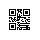 Strana:  1 z 111111Odběratel:Odběratel:Odběratel:Odběratel:Odběratel:Odběratel:Odběratel:Odběratel:Odběratel:Odběratel:Odběratel:Odběratel:Ústav živočišné fyziologie a genetiky AV ČR, v.v.i.
Rumburská 89
277 21 LIBĚCHOV
Česká republikaÚstav živočišné fyziologie a genetiky AV ČR, v.v.i.
Rumburská 89
277 21 LIBĚCHOV
Česká republikaÚstav živočišné fyziologie a genetiky AV ČR, v.v.i.
Rumburská 89
277 21 LIBĚCHOV
Česká republikaÚstav živočišné fyziologie a genetiky AV ČR, v.v.i.
Rumburská 89
277 21 LIBĚCHOV
Česká republikaÚstav živočišné fyziologie a genetiky AV ČR, v.v.i.
Rumburská 89
277 21 LIBĚCHOV
Česká republikaÚstav živočišné fyziologie a genetiky AV ČR, v.v.i.
Rumburská 89
277 21 LIBĚCHOV
Česká republikaÚstav živočišné fyziologie a genetiky AV ČR, v.v.i.
Rumburská 89
277 21 LIBĚCHOV
Česká republikaÚstav živočišné fyziologie a genetiky AV ČR, v.v.i.
Rumburská 89
277 21 LIBĚCHOV
Česká republikaÚstav živočišné fyziologie a genetiky AV ČR, v.v.i.
Rumburská 89
277 21 LIBĚCHOV
Česká republikaÚstav živočišné fyziologie a genetiky AV ČR, v.v.i.
Rumburská 89
277 21 LIBĚCHOV
Česká republikaÚstav živočišné fyziologie a genetiky AV ČR, v.v.i.
Rumburská 89
277 21 LIBĚCHOV
Česká republikaÚstav živočišné fyziologie a genetiky AV ČR, v.v.i.
Rumburská 89
277 21 LIBĚCHOV
Česká republikaPID:PID:PID:PID:PID:PID:PID:Odběratel:Odběratel:Odběratel:Odběratel:Odběratel:Odběratel:Ústav živočišné fyziologie a genetiky AV ČR, v.v.i.
Rumburská 89
277 21 LIBĚCHOV
Česká republikaÚstav živočišné fyziologie a genetiky AV ČR, v.v.i.
Rumburská 89
277 21 LIBĚCHOV
Česká republikaÚstav živočišné fyziologie a genetiky AV ČR, v.v.i.
Rumburská 89
277 21 LIBĚCHOV
Česká republikaÚstav živočišné fyziologie a genetiky AV ČR, v.v.i.
Rumburská 89
277 21 LIBĚCHOV
Česká republikaÚstav živočišné fyziologie a genetiky AV ČR, v.v.i.
Rumburská 89
277 21 LIBĚCHOV
Česká republikaÚstav živočišné fyziologie a genetiky AV ČR, v.v.i.
Rumburská 89
277 21 LIBĚCHOV
Česká republikaÚstav živočišné fyziologie a genetiky AV ČR, v.v.i.
Rumburská 89
277 21 LIBĚCHOV
Česká republikaÚstav živočišné fyziologie a genetiky AV ČR, v.v.i.
Rumburská 89
277 21 LIBĚCHOV
Česká republikaÚstav živočišné fyziologie a genetiky AV ČR, v.v.i.
Rumburská 89
277 21 LIBĚCHOV
Česká republikaÚstav živočišné fyziologie a genetiky AV ČR, v.v.i.
Rumburská 89
277 21 LIBĚCHOV
Česká republikaÚstav živočišné fyziologie a genetiky AV ČR, v.v.i.
Rumburská 89
277 21 LIBĚCHOV
Česká republikaÚstav živočišné fyziologie a genetiky AV ČR, v.v.i.
Rumburská 89
277 21 LIBĚCHOV
Česká republikaPID:PID:PID:PID:PID:PID:PID:0020160006/1000 0020160006/1000 Odběratel:Odběratel:Odběratel:Odběratel:Odběratel:Odběratel:Ústav živočišné fyziologie a genetiky AV ČR, v.v.i.
Rumburská 89
277 21 LIBĚCHOV
Česká republikaÚstav živočišné fyziologie a genetiky AV ČR, v.v.i.
Rumburská 89
277 21 LIBĚCHOV
Česká republikaÚstav živočišné fyziologie a genetiky AV ČR, v.v.i.
Rumburská 89
277 21 LIBĚCHOV
Česká republikaÚstav živočišné fyziologie a genetiky AV ČR, v.v.i.
Rumburská 89
277 21 LIBĚCHOV
Česká republikaÚstav živočišné fyziologie a genetiky AV ČR, v.v.i.
Rumburská 89
277 21 LIBĚCHOV
Česká republikaÚstav živočišné fyziologie a genetiky AV ČR, v.v.i.
Rumburská 89
277 21 LIBĚCHOV
Česká republikaÚstav živočišné fyziologie a genetiky AV ČR, v.v.i.
Rumburská 89
277 21 LIBĚCHOV
Česká republikaÚstav živočišné fyziologie a genetiky AV ČR, v.v.i.
Rumburská 89
277 21 LIBĚCHOV
Česká republikaÚstav živočišné fyziologie a genetiky AV ČR, v.v.i.
Rumburská 89
277 21 LIBĚCHOV
Česká republikaÚstav živočišné fyziologie a genetiky AV ČR, v.v.i.
Rumburská 89
277 21 LIBĚCHOV
Česká republikaÚstav živočišné fyziologie a genetiky AV ČR, v.v.i.
Rumburská 89
277 21 LIBĚCHOV
Česká republikaÚstav živočišné fyziologie a genetiky AV ČR, v.v.i.
Rumburská 89
277 21 LIBĚCHOV
Česká republikaPID:PID:PID:PID:PID:PID:PID:0020160006/1000 0020160006/1000 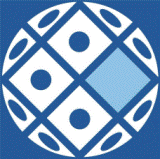 Ústav živočišné fyziologie a genetiky AV ČR, v.v.i.
Rumburská 89
277 21 LIBĚCHOV
Česká republikaÚstav živočišné fyziologie a genetiky AV ČR, v.v.i.
Rumburská 89
277 21 LIBĚCHOV
Česká republikaÚstav živočišné fyziologie a genetiky AV ČR, v.v.i.
Rumburská 89
277 21 LIBĚCHOV
Česká republikaÚstav živočišné fyziologie a genetiky AV ČR, v.v.i.
Rumburská 89
277 21 LIBĚCHOV
Česká republikaÚstav živočišné fyziologie a genetiky AV ČR, v.v.i.
Rumburská 89
277 21 LIBĚCHOV
Česká republikaÚstav živočišné fyziologie a genetiky AV ČR, v.v.i.
Rumburská 89
277 21 LIBĚCHOV
Česká republikaÚstav živočišné fyziologie a genetiky AV ČR, v.v.i.
Rumburská 89
277 21 LIBĚCHOV
Česká republikaÚstav živočišné fyziologie a genetiky AV ČR, v.v.i.
Rumburská 89
277 21 LIBĚCHOV
Česká republikaÚstav živočišné fyziologie a genetiky AV ČR, v.v.i.
Rumburská 89
277 21 LIBĚCHOV
Česká republikaÚstav živočišné fyziologie a genetiky AV ČR, v.v.i.
Rumburská 89
277 21 LIBĚCHOV
Česká republikaÚstav živočišné fyziologie a genetiky AV ČR, v.v.i.
Rumburská 89
277 21 LIBĚCHOV
Česká republikaÚstav živočišné fyziologie a genetiky AV ČR, v.v.i.
Rumburská 89
277 21 LIBĚCHOV
Česká republikaSmlouva:Smlouva:Smlouva:Smlouva:Smlouva:Smlouva:Smlouva:REG-14-2020REG-14-2020REG-14-2020REG-14-2020REG-14-2020REG-14-20200020160006/1000 0020160006/1000 Ústav živočišné fyziologie a genetiky AV ČR, v.v.i.
Rumburská 89
277 21 LIBĚCHOV
Česká republikaÚstav živočišné fyziologie a genetiky AV ČR, v.v.i.
Rumburská 89
277 21 LIBĚCHOV
Česká republikaÚstav živočišné fyziologie a genetiky AV ČR, v.v.i.
Rumburská 89
277 21 LIBĚCHOV
Česká republikaÚstav živočišné fyziologie a genetiky AV ČR, v.v.i.
Rumburská 89
277 21 LIBĚCHOV
Česká republikaÚstav živočišné fyziologie a genetiky AV ČR, v.v.i.
Rumburská 89
277 21 LIBĚCHOV
Česká republikaÚstav živočišné fyziologie a genetiky AV ČR, v.v.i.
Rumburská 89
277 21 LIBĚCHOV
Česká republikaÚstav živočišné fyziologie a genetiky AV ČR, v.v.i.
Rumburská 89
277 21 LIBĚCHOV
Česká republikaÚstav živočišné fyziologie a genetiky AV ČR, v.v.i.
Rumburská 89
277 21 LIBĚCHOV
Česká republikaÚstav živočišné fyziologie a genetiky AV ČR, v.v.i.
Rumburská 89
277 21 LIBĚCHOV
Česká republikaÚstav živočišné fyziologie a genetiky AV ČR, v.v.i.
Rumburská 89
277 21 LIBĚCHOV
Česká republikaÚstav živočišné fyziologie a genetiky AV ČR, v.v.i.
Rumburská 89
277 21 LIBĚCHOV
Česká republikaÚstav živočišné fyziologie a genetiky AV ČR, v.v.i.
Rumburská 89
277 21 LIBĚCHOV
Česká republika0020160006/1000 0020160006/1000 Ústav živočišné fyziologie a genetiky AV ČR, v.v.i.
Rumburská 89
277 21 LIBĚCHOV
Česká republikaÚstav živočišné fyziologie a genetiky AV ČR, v.v.i.
Rumburská 89
277 21 LIBĚCHOV
Česká republikaÚstav živočišné fyziologie a genetiky AV ČR, v.v.i.
Rumburská 89
277 21 LIBĚCHOV
Česká republikaÚstav živočišné fyziologie a genetiky AV ČR, v.v.i.
Rumburská 89
277 21 LIBĚCHOV
Česká republikaÚstav živočišné fyziologie a genetiky AV ČR, v.v.i.
Rumburská 89
277 21 LIBĚCHOV
Česká republikaÚstav živočišné fyziologie a genetiky AV ČR, v.v.i.
Rumburská 89
277 21 LIBĚCHOV
Česká republikaÚstav živočišné fyziologie a genetiky AV ČR, v.v.i.
Rumburská 89
277 21 LIBĚCHOV
Česká republikaÚstav živočišné fyziologie a genetiky AV ČR, v.v.i.
Rumburská 89
277 21 LIBĚCHOV
Česká republikaÚstav živočišné fyziologie a genetiky AV ČR, v.v.i.
Rumburská 89
277 21 LIBĚCHOV
Česká republikaÚstav živočišné fyziologie a genetiky AV ČR, v.v.i.
Rumburská 89
277 21 LIBĚCHOV
Česká republikaÚstav živočišné fyziologie a genetiky AV ČR, v.v.i.
Rumburská 89
277 21 LIBĚCHOV
Česká republikaÚstav živočišné fyziologie a genetiky AV ČR, v.v.i.
Rumburská 89
277 21 LIBĚCHOV
Česká republikaČíslo účtu:Číslo účtu:Číslo účtu:Číslo účtu:Číslo účtu:Číslo účtu:Číslo účtu:0020160006/1000 0020160006/1000 Ústav živočišné fyziologie a genetiky AV ČR, v.v.i.
Rumburská 89
277 21 LIBĚCHOV
Česká republikaÚstav živočišné fyziologie a genetiky AV ČR, v.v.i.
Rumburská 89
277 21 LIBĚCHOV
Česká republikaÚstav živočišné fyziologie a genetiky AV ČR, v.v.i.
Rumburská 89
277 21 LIBĚCHOV
Česká republikaÚstav živočišné fyziologie a genetiky AV ČR, v.v.i.
Rumburská 89
277 21 LIBĚCHOV
Česká republikaÚstav živočišné fyziologie a genetiky AV ČR, v.v.i.
Rumburská 89
277 21 LIBĚCHOV
Česká republikaÚstav živočišné fyziologie a genetiky AV ČR, v.v.i.
Rumburská 89
277 21 LIBĚCHOV
Česká republikaÚstav živočišné fyziologie a genetiky AV ČR, v.v.i.
Rumburská 89
277 21 LIBĚCHOV
Česká republikaÚstav živočišné fyziologie a genetiky AV ČR, v.v.i.
Rumburská 89
277 21 LIBĚCHOV
Česká republikaÚstav živočišné fyziologie a genetiky AV ČR, v.v.i.
Rumburská 89
277 21 LIBĚCHOV
Česká republikaÚstav živočišné fyziologie a genetiky AV ČR, v.v.i.
Rumburská 89
277 21 LIBĚCHOV
Česká republikaÚstav živočišné fyziologie a genetiky AV ČR, v.v.i.
Rumburská 89
277 21 LIBĚCHOV
Česká republikaÚstav živočišné fyziologie a genetiky AV ČR, v.v.i.
Rumburská 89
277 21 LIBĚCHOV
Česká republikaPeněžní ústav:Peněžní ústav:Peněžní ústav:Peněžní ústav:Peněžní ústav:Peněžní ústav:Peněžní ústav:0020160006/1000 0020160006/1000 Ústav živočišné fyziologie a genetiky AV ČR, v.v.i.
Rumburská 89
277 21 LIBĚCHOV
Česká republikaÚstav živočišné fyziologie a genetiky AV ČR, v.v.i.
Rumburská 89
277 21 LIBĚCHOV
Česká republikaÚstav živočišné fyziologie a genetiky AV ČR, v.v.i.
Rumburská 89
277 21 LIBĚCHOV
Česká republikaÚstav živočišné fyziologie a genetiky AV ČR, v.v.i.
Rumburská 89
277 21 LIBĚCHOV
Česká republikaÚstav živočišné fyziologie a genetiky AV ČR, v.v.i.
Rumburská 89
277 21 LIBĚCHOV
Česká republikaÚstav živočišné fyziologie a genetiky AV ČR, v.v.i.
Rumburská 89
277 21 LIBĚCHOV
Česká republikaÚstav živočišné fyziologie a genetiky AV ČR, v.v.i.
Rumburská 89
277 21 LIBĚCHOV
Česká republikaÚstav živočišné fyziologie a genetiky AV ČR, v.v.i.
Rumburská 89
277 21 LIBĚCHOV
Česká republikaÚstav živočišné fyziologie a genetiky AV ČR, v.v.i.
Rumburská 89
277 21 LIBĚCHOV
Česká republikaÚstav živočišné fyziologie a genetiky AV ČR, v.v.i.
Rumburská 89
277 21 LIBĚCHOV
Česká republikaÚstav živočišné fyziologie a genetiky AV ČR, v.v.i.
Rumburská 89
277 21 LIBĚCHOV
Česká republikaÚstav živočišné fyziologie a genetiky AV ČR, v.v.i.
Rumburská 89
277 21 LIBĚCHOV
Česká republika0020160006/1000 0020160006/1000 0020160006/1000 0020160006/1000 Dodavatel:Dodavatel:Dodavatel:Dodavatel:Dodavatel:Dodavatel:Dodavatel:Dodavatel:0020160006/1000 0020160006/1000 DIČ:DIČ:DIČ:CZ67985904CZ67985904CZ67985904CZ67985904Dodavatel:Dodavatel:Dodavatel:Dodavatel:Dodavatel:Dodavatel:Dodavatel:Dodavatel:0020160006/1000 0020160006/1000 DIČ:DIČ:DIČ:CZ67985904CZ67985904CZ67985904CZ67985904IČ:IČ:08849889088498890884988908849889088498890884988908849889DIČ:DIČ:0020160006/1000 0020160006/1000 IČ:IČ:IČ:67985904679859046798590467985904IČ:IČ:08849889088498890884988908849889088498890884988908849889DIČ:DIČ:0020160006/1000 0020160006/1000 IČ:IČ:IČ:679859046798590467985904679859040020160006/1000 0020160006/1000 IČ:IČ:IČ:679859046798590467985904679859040020160006/1000 0020160006/1000 IČ:IČ:IČ:679859046798590467985904679859040020160006/1000 0020160006/1000 0020160006/1000 0020160006/1000 Konečný příjemce:Konečný příjemce:Konečný příjemce:Konečný příjemce:Konečný příjemce:Konečný příjemce:Konečný příjemce:Konečný příjemce:Konečný příjemce:Konečný příjemce:Konečný příjemce:Konečný příjemce:Konečný příjemce:0020160006/1000 0020160006/1000 0020160006/1000 0020160006/1000 0020160006/1000 0020160006/1000 Platnost objednávky do:Platnost objednávky do:Platnost objednávky do:Platnost objednávky do:Platnost objednávky do:Platnost objednávky do:Platnost objednávky do:Platnost objednávky do:Platnost objednávky do:31.12.202031.12.202031.12.202031.12.2020Termín dodání:Termín dodání:Termín dodání:Termín dodání:Termín dodání:Termín dodání:Termín dodání:10.08.202010.08.202010.08.202010.08.2020Forma úhrady:Forma úhrady:Forma úhrady:Forma úhrady:Forma úhrady:Forma úhrady:Forma úhrady:PříkazemPříkazemPříkazemPříkazemForma úhrady:Forma úhrady:Forma úhrady:Forma úhrady:Forma úhrady:Forma úhrady:Forma úhrady:PříkazemPříkazemPříkazemPříkazemForma úhrady:Forma úhrady:Forma úhrady:Forma úhrady:Forma úhrady:Forma úhrady:Forma úhrady:PříkazemPříkazemPříkazemPříkazemTermín úhrady:Termín úhrady:Termín úhrady:Termín úhrady:Termín úhrady:Termín úhrady:Termín úhrady:Při fakturaci vždy uvádějte číslo objednávky.
Při fakturaci vždy uvádějte číslo objednávky.
Při fakturaci vždy uvádějte číslo objednávky.
Při fakturaci vždy uvádějte číslo objednávky.
Při fakturaci vždy uvádějte číslo objednávky.
Při fakturaci vždy uvádějte číslo objednávky.
Při fakturaci vždy uvádějte číslo objednávky.
Při fakturaci vždy uvádějte číslo objednávky.
Při fakturaci vždy uvádějte číslo objednávky.
Při fakturaci vždy uvádějte číslo objednávky.
Při fakturaci vždy uvádějte číslo objednávky.
Při fakturaci vždy uvádějte číslo objednávky.
Při fakturaci vždy uvádějte číslo objednávky.
Při fakturaci vždy uvádějte číslo objednávky.
Při fakturaci vždy uvádějte číslo objednávky.
Při fakturaci vždy uvádějte číslo objednávky.
Při fakturaci vždy uvádějte číslo objednávky.
Při fakturaci vždy uvádějte číslo objednávky.
Při fakturaci vždy uvádějte číslo objednávky.
Při fakturaci vždy uvádějte číslo objednávky.
Při fakturaci vždy uvádějte číslo objednávky.
Při fakturaci vždy uvádějte číslo objednávky.
Při fakturaci vždy uvádějte číslo objednávky.
Při fakturaci vždy uvádějte číslo objednávky.
Při fakturaci vždy uvádějte číslo objednávky.
Při fakturaci vždy uvádějte číslo objednávky.
Při fakturaci vždy uvádějte číslo objednávky.
Při fakturaci vždy uvádějte číslo objednávky.
Při fakturaci vždy uvádějte číslo objednávky.
Při fakturaci vždy uvádějte číslo objednávky.
Při fakturaci vždy uvádějte číslo objednávky.
Při fakturaci vždy uvádějte číslo objednávky.
Při fakturaci vždy uvádějte číslo objednávky.
Výzva k zahájení plnění ke zpracování návrhu Akčního plánu zkvalitnění strategického řízení v oblasti lidských zdrojů v souladu se Smlouvou na provedení GaP analýzy řízení lidských zdrojů, návrhu akčního plánu a související poradenství s cílem získání HR Award, číslo REG-14-2020.

Projekt: Zkvalitnění strategického řízení na Ústavu živočišné fyziologie a genetiky AV ČR, v. v. i. v oblasti lidských zdrojů ve vědě a výzkumu.
Registrační číslo projektu: CZ.02.2.69/0.0/0.0/18_054/0014650.

Žádáme o písemné potvrzení přijetí žádosti a návrh termínu vstupního jednání.Výzva k zahájení plnění ke zpracování návrhu Akčního plánu zkvalitnění strategického řízení v oblasti lidských zdrojů v souladu se Smlouvou na provedení GaP analýzy řízení lidských zdrojů, návrhu akčního plánu a související poradenství s cílem získání HR Award, číslo REG-14-2020.

Projekt: Zkvalitnění strategického řízení na Ústavu živočišné fyziologie a genetiky AV ČR, v. v. i. v oblasti lidských zdrojů ve vědě a výzkumu.
Registrační číslo projektu: CZ.02.2.69/0.0/0.0/18_054/0014650.

Žádáme o písemné potvrzení přijetí žádosti a návrh termínu vstupního jednání.Výzva k zahájení plnění ke zpracování návrhu Akčního plánu zkvalitnění strategického řízení v oblasti lidských zdrojů v souladu se Smlouvou na provedení GaP analýzy řízení lidských zdrojů, návrhu akčního plánu a související poradenství s cílem získání HR Award, číslo REG-14-2020.

Projekt: Zkvalitnění strategického řízení na Ústavu živočišné fyziologie a genetiky AV ČR, v. v. i. v oblasti lidských zdrojů ve vědě a výzkumu.
Registrační číslo projektu: CZ.02.2.69/0.0/0.0/18_054/0014650.

Žádáme o písemné potvrzení přijetí žádosti a návrh termínu vstupního jednání.Výzva k zahájení plnění ke zpracování návrhu Akčního plánu zkvalitnění strategického řízení v oblasti lidských zdrojů v souladu se Smlouvou na provedení GaP analýzy řízení lidských zdrojů, návrhu akčního plánu a související poradenství s cílem získání HR Award, číslo REG-14-2020.

Projekt: Zkvalitnění strategického řízení na Ústavu živočišné fyziologie a genetiky AV ČR, v. v. i. v oblasti lidských zdrojů ve vědě a výzkumu.
Registrační číslo projektu: CZ.02.2.69/0.0/0.0/18_054/0014650.

Žádáme o písemné potvrzení přijetí žádosti a návrh termínu vstupního jednání.Výzva k zahájení plnění ke zpracování návrhu Akčního plánu zkvalitnění strategického řízení v oblasti lidských zdrojů v souladu se Smlouvou na provedení GaP analýzy řízení lidských zdrojů, návrhu akčního plánu a související poradenství s cílem získání HR Award, číslo REG-14-2020.

Projekt: Zkvalitnění strategického řízení na Ústavu živočišné fyziologie a genetiky AV ČR, v. v. i. v oblasti lidských zdrojů ve vědě a výzkumu.
Registrační číslo projektu: CZ.02.2.69/0.0/0.0/18_054/0014650.

Žádáme o písemné potvrzení přijetí žádosti a návrh termínu vstupního jednání.Výzva k zahájení plnění ke zpracování návrhu Akčního plánu zkvalitnění strategického řízení v oblasti lidských zdrojů v souladu se Smlouvou na provedení GaP analýzy řízení lidských zdrojů, návrhu akčního plánu a související poradenství s cílem získání HR Award, číslo REG-14-2020.

Projekt: Zkvalitnění strategického řízení na Ústavu živočišné fyziologie a genetiky AV ČR, v. v. i. v oblasti lidských zdrojů ve vědě a výzkumu.
Registrační číslo projektu: CZ.02.2.69/0.0/0.0/18_054/0014650.

Žádáme o písemné potvrzení přijetí žádosti a návrh termínu vstupního jednání.Výzva k zahájení plnění ke zpracování návrhu Akčního plánu zkvalitnění strategického řízení v oblasti lidských zdrojů v souladu se Smlouvou na provedení GaP analýzy řízení lidských zdrojů, návrhu akčního plánu a související poradenství s cílem získání HR Award, číslo REG-14-2020.

Projekt: Zkvalitnění strategického řízení na Ústavu živočišné fyziologie a genetiky AV ČR, v. v. i. v oblasti lidských zdrojů ve vědě a výzkumu.
Registrační číslo projektu: CZ.02.2.69/0.0/0.0/18_054/0014650.

Žádáme o písemné potvrzení přijetí žádosti a návrh termínu vstupního jednání.Výzva k zahájení plnění ke zpracování návrhu Akčního plánu zkvalitnění strategického řízení v oblasti lidských zdrojů v souladu se Smlouvou na provedení GaP analýzy řízení lidských zdrojů, návrhu akčního plánu a související poradenství s cílem získání HR Award, číslo REG-14-2020.

Projekt: Zkvalitnění strategického řízení na Ústavu živočišné fyziologie a genetiky AV ČR, v. v. i. v oblasti lidských zdrojů ve vědě a výzkumu.
Registrační číslo projektu: CZ.02.2.69/0.0/0.0/18_054/0014650.

Žádáme o písemné potvrzení přijetí žádosti a návrh termínu vstupního jednání.Výzva k zahájení plnění ke zpracování návrhu Akčního plánu zkvalitnění strategického řízení v oblasti lidských zdrojů v souladu se Smlouvou na provedení GaP analýzy řízení lidských zdrojů, návrhu akčního plánu a související poradenství s cílem získání HR Award, číslo REG-14-2020.

Projekt: Zkvalitnění strategického řízení na Ústavu živočišné fyziologie a genetiky AV ČR, v. v. i. v oblasti lidských zdrojů ve vědě a výzkumu.
Registrační číslo projektu: CZ.02.2.69/0.0/0.0/18_054/0014650.

Žádáme o písemné potvrzení přijetí žádosti a návrh termínu vstupního jednání.Výzva k zahájení plnění ke zpracování návrhu Akčního plánu zkvalitnění strategického řízení v oblasti lidských zdrojů v souladu se Smlouvou na provedení GaP analýzy řízení lidských zdrojů, návrhu akčního plánu a související poradenství s cílem získání HR Award, číslo REG-14-2020.

Projekt: Zkvalitnění strategického řízení na Ústavu živočišné fyziologie a genetiky AV ČR, v. v. i. v oblasti lidských zdrojů ve vědě a výzkumu.
Registrační číslo projektu: CZ.02.2.69/0.0/0.0/18_054/0014650.

Žádáme o písemné potvrzení přijetí žádosti a návrh termínu vstupního jednání.Výzva k zahájení plnění ke zpracování návrhu Akčního plánu zkvalitnění strategického řízení v oblasti lidských zdrojů v souladu se Smlouvou na provedení GaP analýzy řízení lidských zdrojů, návrhu akčního plánu a související poradenství s cílem získání HR Award, číslo REG-14-2020.

Projekt: Zkvalitnění strategického řízení na Ústavu živočišné fyziologie a genetiky AV ČR, v. v. i. v oblasti lidských zdrojů ve vědě a výzkumu.
Registrační číslo projektu: CZ.02.2.69/0.0/0.0/18_054/0014650.

Žádáme o písemné potvrzení přijetí žádosti a návrh termínu vstupního jednání.Výzva k zahájení plnění ke zpracování návrhu Akčního plánu zkvalitnění strategického řízení v oblasti lidských zdrojů v souladu se Smlouvou na provedení GaP analýzy řízení lidských zdrojů, návrhu akčního plánu a související poradenství s cílem získání HR Award, číslo REG-14-2020.

Projekt: Zkvalitnění strategického řízení na Ústavu živočišné fyziologie a genetiky AV ČR, v. v. i. v oblasti lidských zdrojů ve vědě a výzkumu.
Registrační číslo projektu: CZ.02.2.69/0.0/0.0/18_054/0014650.

Žádáme o písemné potvrzení přijetí žádosti a návrh termínu vstupního jednání.Výzva k zahájení plnění ke zpracování návrhu Akčního plánu zkvalitnění strategického řízení v oblasti lidských zdrojů v souladu se Smlouvou na provedení GaP analýzy řízení lidských zdrojů, návrhu akčního plánu a související poradenství s cílem získání HR Award, číslo REG-14-2020.

Projekt: Zkvalitnění strategického řízení na Ústavu živočišné fyziologie a genetiky AV ČR, v. v. i. v oblasti lidských zdrojů ve vědě a výzkumu.
Registrační číslo projektu: CZ.02.2.69/0.0/0.0/18_054/0014650.

Žádáme o písemné potvrzení přijetí žádosti a návrh termínu vstupního jednání.Výzva k zahájení plnění ke zpracování návrhu Akčního plánu zkvalitnění strategického řízení v oblasti lidských zdrojů v souladu se Smlouvou na provedení GaP analýzy řízení lidských zdrojů, návrhu akčního plánu a související poradenství s cílem získání HR Award, číslo REG-14-2020.

Projekt: Zkvalitnění strategického řízení na Ústavu živočišné fyziologie a genetiky AV ČR, v. v. i. v oblasti lidských zdrojů ve vědě a výzkumu.
Registrační číslo projektu: CZ.02.2.69/0.0/0.0/18_054/0014650.

Žádáme o písemné potvrzení přijetí žádosti a návrh termínu vstupního jednání.Výzva k zahájení plnění ke zpracování návrhu Akčního plánu zkvalitnění strategického řízení v oblasti lidských zdrojů v souladu se Smlouvou na provedení GaP analýzy řízení lidských zdrojů, návrhu akčního plánu a související poradenství s cílem získání HR Award, číslo REG-14-2020.

Projekt: Zkvalitnění strategického řízení na Ústavu živočišné fyziologie a genetiky AV ČR, v. v. i. v oblasti lidských zdrojů ve vědě a výzkumu.
Registrační číslo projektu: CZ.02.2.69/0.0/0.0/18_054/0014650.

Žádáme o písemné potvrzení přijetí žádosti a návrh termínu vstupního jednání.Výzva k zahájení plnění ke zpracování návrhu Akčního plánu zkvalitnění strategického řízení v oblasti lidských zdrojů v souladu se Smlouvou na provedení GaP analýzy řízení lidských zdrojů, návrhu akčního plánu a související poradenství s cílem získání HR Award, číslo REG-14-2020.

Projekt: Zkvalitnění strategického řízení na Ústavu živočišné fyziologie a genetiky AV ČR, v. v. i. v oblasti lidských zdrojů ve vědě a výzkumu.
Registrační číslo projektu: CZ.02.2.69/0.0/0.0/18_054/0014650.

Žádáme o písemné potvrzení přijetí žádosti a návrh termínu vstupního jednání.Výzva k zahájení plnění ke zpracování návrhu Akčního plánu zkvalitnění strategického řízení v oblasti lidských zdrojů v souladu se Smlouvou na provedení GaP analýzy řízení lidských zdrojů, návrhu akčního plánu a související poradenství s cílem získání HR Award, číslo REG-14-2020.

Projekt: Zkvalitnění strategického řízení na Ústavu živočišné fyziologie a genetiky AV ČR, v. v. i. v oblasti lidských zdrojů ve vědě a výzkumu.
Registrační číslo projektu: CZ.02.2.69/0.0/0.0/18_054/0014650.

Žádáme o písemné potvrzení přijetí žádosti a návrh termínu vstupního jednání.Výzva k zahájení plnění ke zpracování návrhu Akčního plánu zkvalitnění strategického řízení v oblasti lidských zdrojů v souladu se Smlouvou na provedení GaP analýzy řízení lidských zdrojů, návrhu akčního plánu a související poradenství s cílem získání HR Award, číslo REG-14-2020.

Projekt: Zkvalitnění strategického řízení na Ústavu živočišné fyziologie a genetiky AV ČR, v. v. i. v oblasti lidských zdrojů ve vědě a výzkumu.
Registrační číslo projektu: CZ.02.2.69/0.0/0.0/18_054/0014650.

Žádáme o písemné potvrzení přijetí žádosti a návrh termínu vstupního jednání.Výzva k zahájení plnění ke zpracování návrhu Akčního plánu zkvalitnění strategického řízení v oblasti lidských zdrojů v souladu se Smlouvou na provedení GaP analýzy řízení lidských zdrojů, návrhu akčního plánu a související poradenství s cílem získání HR Award, číslo REG-14-2020.

Projekt: Zkvalitnění strategického řízení na Ústavu živočišné fyziologie a genetiky AV ČR, v. v. i. v oblasti lidských zdrojů ve vědě a výzkumu.
Registrační číslo projektu: CZ.02.2.69/0.0/0.0/18_054/0014650.

Žádáme o písemné potvrzení přijetí žádosti a návrh termínu vstupního jednání.Výzva k zahájení plnění ke zpracování návrhu Akčního plánu zkvalitnění strategického řízení v oblasti lidských zdrojů v souladu se Smlouvou na provedení GaP analýzy řízení lidských zdrojů, návrhu akčního plánu a související poradenství s cílem získání HR Award, číslo REG-14-2020.

Projekt: Zkvalitnění strategického řízení na Ústavu živočišné fyziologie a genetiky AV ČR, v. v. i. v oblasti lidských zdrojů ve vědě a výzkumu.
Registrační číslo projektu: CZ.02.2.69/0.0/0.0/18_054/0014650.

Žádáme o písemné potvrzení přijetí žádosti a návrh termínu vstupního jednání.Výzva k zahájení plnění ke zpracování návrhu Akčního plánu zkvalitnění strategického řízení v oblasti lidských zdrojů v souladu se Smlouvou na provedení GaP analýzy řízení lidských zdrojů, návrhu akčního plánu a související poradenství s cílem získání HR Award, číslo REG-14-2020.

Projekt: Zkvalitnění strategického řízení na Ústavu živočišné fyziologie a genetiky AV ČR, v. v. i. v oblasti lidských zdrojů ve vědě a výzkumu.
Registrační číslo projektu: CZ.02.2.69/0.0/0.0/18_054/0014650.

Žádáme o písemné potvrzení přijetí žádosti a návrh termínu vstupního jednání.Výzva k zahájení plnění ke zpracování návrhu Akčního plánu zkvalitnění strategického řízení v oblasti lidských zdrojů v souladu se Smlouvou na provedení GaP analýzy řízení lidských zdrojů, návrhu akčního plánu a související poradenství s cílem získání HR Award, číslo REG-14-2020.

Projekt: Zkvalitnění strategického řízení na Ústavu živočišné fyziologie a genetiky AV ČR, v. v. i. v oblasti lidských zdrojů ve vědě a výzkumu.
Registrační číslo projektu: CZ.02.2.69/0.0/0.0/18_054/0014650.

Žádáme o písemné potvrzení přijetí žádosti a návrh termínu vstupního jednání.Výzva k zahájení plnění ke zpracování návrhu Akčního plánu zkvalitnění strategického řízení v oblasti lidských zdrojů v souladu se Smlouvou na provedení GaP analýzy řízení lidských zdrojů, návrhu akčního plánu a související poradenství s cílem získání HR Award, číslo REG-14-2020.

Projekt: Zkvalitnění strategického řízení na Ústavu živočišné fyziologie a genetiky AV ČR, v. v. i. v oblasti lidských zdrojů ve vědě a výzkumu.
Registrační číslo projektu: CZ.02.2.69/0.0/0.0/18_054/0014650.

Žádáme o písemné potvrzení přijetí žádosti a návrh termínu vstupního jednání.Výzva k zahájení plnění ke zpracování návrhu Akčního plánu zkvalitnění strategického řízení v oblasti lidských zdrojů v souladu se Smlouvou na provedení GaP analýzy řízení lidských zdrojů, návrhu akčního plánu a související poradenství s cílem získání HR Award, číslo REG-14-2020.

Projekt: Zkvalitnění strategického řízení na Ústavu živočišné fyziologie a genetiky AV ČR, v. v. i. v oblasti lidských zdrojů ve vědě a výzkumu.
Registrační číslo projektu: CZ.02.2.69/0.0/0.0/18_054/0014650.

Žádáme o písemné potvrzení přijetí žádosti a návrh termínu vstupního jednání.Výzva k zahájení plnění ke zpracování návrhu Akčního plánu zkvalitnění strategického řízení v oblasti lidských zdrojů v souladu se Smlouvou na provedení GaP analýzy řízení lidských zdrojů, návrhu akčního plánu a související poradenství s cílem získání HR Award, číslo REG-14-2020.

Projekt: Zkvalitnění strategického řízení na Ústavu živočišné fyziologie a genetiky AV ČR, v. v. i. v oblasti lidských zdrojů ve vědě a výzkumu.
Registrační číslo projektu: CZ.02.2.69/0.0/0.0/18_054/0014650.

Žádáme o písemné potvrzení přijetí žádosti a návrh termínu vstupního jednání.Výzva k zahájení plnění ke zpracování návrhu Akčního plánu zkvalitnění strategického řízení v oblasti lidských zdrojů v souladu se Smlouvou na provedení GaP analýzy řízení lidských zdrojů, návrhu akčního plánu a související poradenství s cílem získání HR Award, číslo REG-14-2020.

Projekt: Zkvalitnění strategického řízení na Ústavu živočišné fyziologie a genetiky AV ČR, v. v. i. v oblasti lidských zdrojů ve vědě a výzkumu.
Registrační číslo projektu: CZ.02.2.69/0.0/0.0/18_054/0014650.

Žádáme o písemné potvrzení přijetí žádosti a návrh termínu vstupního jednání.Výzva k zahájení plnění ke zpracování návrhu Akčního plánu zkvalitnění strategického řízení v oblasti lidských zdrojů v souladu se Smlouvou na provedení GaP analýzy řízení lidských zdrojů, návrhu akčního plánu a související poradenství s cílem získání HR Award, číslo REG-14-2020.

Projekt: Zkvalitnění strategického řízení na Ústavu živočišné fyziologie a genetiky AV ČR, v. v. i. v oblasti lidských zdrojů ve vědě a výzkumu.
Registrační číslo projektu: CZ.02.2.69/0.0/0.0/18_054/0014650.

Žádáme o písemné potvrzení přijetí žádosti a návrh termínu vstupního jednání.Výzva k zahájení plnění ke zpracování návrhu Akčního plánu zkvalitnění strategického řízení v oblasti lidských zdrojů v souladu se Smlouvou na provedení GaP analýzy řízení lidských zdrojů, návrhu akčního plánu a související poradenství s cílem získání HR Award, číslo REG-14-2020.

Projekt: Zkvalitnění strategického řízení na Ústavu živočišné fyziologie a genetiky AV ČR, v. v. i. v oblasti lidských zdrojů ve vědě a výzkumu.
Registrační číslo projektu: CZ.02.2.69/0.0/0.0/18_054/0014650.

Žádáme o písemné potvrzení přijetí žádosti a návrh termínu vstupního jednání.Výzva k zahájení plnění ke zpracování návrhu Akčního plánu zkvalitnění strategického řízení v oblasti lidských zdrojů v souladu se Smlouvou na provedení GaP analýzy řízení lidských zdrojů, návrhu akčního plánu a související poradenství s cílem získání HR Award, číslo REG-14-2020.

Projekt: Zkvalitnění strategického řízení na Ústavu živočišné fyziologie a genetiky AV ČR, v. v. i. v oblasti lidských zdrojů ve vědě a výzkumu.
Registrační číslo projektu: CZ.02.2.69/0.0/0.0/18_054/0014650.

Žádáme o písemné potvrzení přijetí žádosti a návrh termínu vstupního jednání.Výzva k zahájení plnění ke zpracování návrhu Akčního plánu zkvalitnění strategického řízení v oblasti lidských zdrojů v souladu se Smlouvou na provedení GaP analýzy řízení lidských zdrojů, návrhu akčního plánu a související poradenství s cílem získání HR Award, číslo REG-14-2020.

Projekt: Zkvalitnění strategického řízení na Ústavu živočišné fyziologie a genetiky AV ČR, v. v. i. v oblasti lidských zdrojů ve vědě a výzkumu.
Registrační číslo projektu: CZ.02.2.69/0.0/0.0/18_054/0014650.

Žádáme o písemné potvrzení přijetí žádosti a návrh termínu vstupního jednání.Výzva k zahájení plnění ke zpracování návrhu Akčního plánu zkvalitnění strategického řízení v oblasti lidských zdrojů v souladu se Smlouvou na provedení GaP analýzy řízení lidských zdrojů, návrhu akčního plánu a související poradenství s cílem získání HR Award, číslo REG-14-2020.

Projekt: Zkvalitnění strategického řízení na Ústavu živočišné fyziologie a genetiky AV ČR, v. v. i. v oblasti lidských zdrojů ve vědě a výzkumu.
Registrační číslo projektu: CZ.02.2.69/0.0/0.0/18_054/0014650.

Žádáme o písemné potvrzení přijetí žádosti a návrh termínu vstupního jednání.Výzva k zahájení plnění ke zpracování návrhu Akčního plánu zkvalitnění strategického řízení v oblasti lidských zdrojů v souladu se Smlouvou na provedení GaP analýzy řízení lidských zdrojů, návrhu akčního plánu a související poradenství s cílem získání HR Award, číslo REG-14-2020.

Projekt: Zkvalitnění strategického řízení na Ústavu živočišné fyziologie a genetiky AV ČR, v. v. i. v oblasti lidských zdrojů ve vědě a výzkumu.
Registrační číslo projektu: CZ.02.2.69/0.0/0.0/18_054/0014650.

Žádáme o písemné potvrzení přijetí žádosti a návrh termínu vstupního jednání.Výzva k zahájení plnění ke zpracování návrhu Akčního plánu zkvalitnění strategického řízení v oblasti lidských zdrojů v souladu se Smlouvou na provedení GaP analýzy řízení lidských zdrojů, návrhu akčního plánu a související poradenství s cílem získání HR Award, číslo REG-14-2020.

Projekt: Zkvalitnění strategického řízení na Ústavu živočišné fyziologie a genetiky AV ČR, v. v. i. v oblasti lidských zdrojů ve vědě a výzkumu.
Registrační číslo projektu: CZ.02.2.69/0.0/0.0/18_054/0014650.

Žádáme o písemné potvrzení přijetí žádosti a návrh termínu vstupního jednání.Položkový rozpis:Položkový rozpis:Položkový rozpis:Položkový rozpis:Položkový rozpis:Položkový rozpis:Položkový rozpis:Položkový rozpis:Položkový rozpis:Položkový rozpis:Položkový rozpis:Položkový rozpis:Položkový rozpis:Položkový rozpis:Položkový rozpis:Položkový rozpis:Položkový rozpis:Položkový rozpis:Položkový rozpis:Položkový rozpis:Položkový rozpis:Položkový rozpis:Položkový rozpis:Položkový rozpis:Položkový rozpis:Položkový rozpis:Položkový rozpis:Položkový rozpis:Položkový rozpis:Položkový rozpis:Položkový rozpis:Položkový rozpis:Položkový rozpis:PoložkaPoložkaPoložkaPoložkaPoložkaPoložkaPoložkaPoložkaPoložkaPoložkaPoložkaPoložkaPoložkaPoložkaPoložkaPoložkaPoložkaPoložkaPoložkaPoložkaPoložkaPoložkaPoložkaPoložkaPoložkaPoložkaPoložkaPoložkaPoložkaPoložkaPoložkaPoložkaMnožstvíMnožstvíMnožstvíMJMJMJMJMJMJCena/MJCena/MJCena/MJCena/MJCena/MJCena/MJCena/MJCelkemCelkemCelkemCelkemCelkemCelkemCelkemCelkemZpracování návrhu Akčního plánu zkvalitnění strategického řízení v oblasti lidských zdrojůZpracování návrhu Akčního plánu zkvalitnění strategického řízení v oblasti lidských zdrojůZpracování návrhu Akčního plánu zkvalitnění strategického řízení v oblasti lidských zdrojůZpracování návrhu Akčního plánu zkvalitnění strategického řízení v oblasti lidských zdrojůZpracování návrhu Akčního plánu zkvalitnění strategického řízení v oblasti lidských zdrojůZpracování návrhu Akčního plánu zkvalitnění strategického řízení v oblasti lidských zdrojůZpracování návrhu Akčního plánu zkvalitnění strategického řízení v oblasti lidských zdrojůZpracování návrhu Akčního plánu zkvalitnění strategického řízení v oblasti lidských zdrojůZpracování návrhu Akčního plánu zkvalitnění strategického řízení v oblasti lidských zdrojůZpracování návrhu Akčního plánu zkvalitnění strategického řízení v oblasti lidských zdrojůZpracování návrhu Akčního plánu zkvalitnění strategického řízení v oblasti lidských zdrojůZpracování návrhu Akčního plánu zkvalitnění strategického řízení v oblasti lidských zdrojůZpracování návrhu Akčního plánu zkvalitnění strategického řízení v oblasti lidských zdrojůZpracování návrhu Akčního plánu zkvalitnění strategického řízení v oblasti lidských zdrojůZpracování návrhu Akčního plánu zkvalitnění strategického řízení v oblasti lidských zdrojůZpracování návrhu Akčního plánu zkvalitnění strategického řízení v oblasti lidských zdrojůZpracování návrhu Akčního plánu zkvalitnění strategického řízení v oblasti lidských zdrojůZpracování návrhu Akčního plánu zkvalitnění strategického řízení v oblasti lidských zdrojůZpracování návrhu Akčního plánu zkvalitnění strategického řízení v oblasti lidských zdrojůZpracování návrhu Akčního plánu zkvalitnění strategického řízení v oblasti lidských zdrojůZpracování návrhu Akčního plánu zkvalitnění strategického řízení v oblasti lidských zdrojůZpracování návrhu Akčního plánu zkvalitnění strategického řízení v oblasti lidských zdrojůZpracování návrhu Akčního plánu zkvalitnění strategického řízení v oblasti lidských zdrojůZpracování návrhu Akčního plánu zkvalitnění strategického řízení v oblasti lidských zdrojůZpracování návrhu Akčního plánu zkvalitnění strategického řízení v oblasti lidských zdrojůZpracování návrhu Akčního plánu zkvalitnění strategického řízení v oblasti lidských zdrojůZpracování návrhu Akčního plánu zkvalitnění strategického řízení v oblasti lidských zdrojůZpracování návrhu Akčního plánu zkvalitnění strategického řízení v oblasti lidských zdrojůZpracování návrhu Akčního plánu zkvalitnění strategického řízení v oblasti lidských zdrojůZpracování návrhu Akčního plánu zkvalitnění strategického řízení v oblasti lidských zdrojůZpracování návrhu Akčního plánu zkvalitnění strategického řízení v oblasti lidských zdrojůZpracování návrhu Akčního plánu zkvalitnění strategického řízení v oblasti lidských zdrojů Číslo projektu CZ.02.2.69/0.0/0.0/18_054/0014650 prosíme uvést na fakturu! Mnohokrát děkujeme! Číslo projektu CZ.02.2.69/0.0/0.0/18_054/0014650 prosíme uvést na fakturu! Mnohokrát děkujeme! Číslo projektu CZ.02.2.69/0.0/0.0/18_054/0014650 prosíme uvést na fakturu! Mnohokrát děkujeme! Číslo projektu CZ.02.2.69/0.0/0.0/18_054/0014650 prosíme uvést na fakturu! Mnohokrát děkujeme! Číslo projektu CZ.02.2.69/0.0/0.0/18_054/0014650 prosíme uvést na fakturu! Mnohokrát děkujeme! Číslo projektu CZ.02.2.69/0.0/0.0/18_054/0014650 prosíme uvést na fakturu! Mnohokrát děkujeme! Číslo projektu CZ.02.2.69/0.0/0.0/18_054/0014650 prosíme uvést na fakturu! Mnohokrát děkujeme! Číslo projektu CZ.02.2.69/0.0/0.0/18_054/0014650 prosíme uvést na fakturu! Mnohokrát děkujeme! Číslo projektu CZ.02.2.69/0.0/0.0/18_054/0014650 prosíme uvést na fakturu! Mnohokrát děkujeme! Číslo projektu CZ.02.2.69/0.0/0.0/18_054/0014650 prosíme uvést na fakturu! Mnohokrát děkujeme! Číslo projektu CZ.02.2.69/0.0/0.0/18_054/0014650 prosíme uvést na fakturu! Mnohokrát děkujeme! Číslo projektu CZ.02.2.69/0.0/0.0/18_054/0014650 prosíme uvést na fakturu! Mnohokrát děkujeme! Číslo projektu CZ.02.2.69/0.0/0.0/18_054/0014650 prosíme uvést na fakturu! Mnohokrát děkujeme! Číslo projektu CZ.02.2.69/0.0/0.0/18_054/0014650 prosíme uvést na fakturu! Mnohokrát děkujeme! Číslo projektu CZ.02.2.69/0.0/0.0/18_054/0014650 prosíme uvést na fakturu! Mnohokrát děkujeme! Číslo projektu CZ.02.2.69/0.0/0.0/18_054/0014650 prosíme uvést na fakturu! Mnohokrát děkujeme! Číslo projektu CZ.02.2.69/0.0/0.0/18_054/0014650 prosíme uvést na fakturu! Mnohokrát děkujeme! Číslo projektu CZ.02.2.69/0.0/0.0/18_054/0014650 prosíme uvést na fakturu! Mnohokrát děkujeme! Číslo projektu CZ.02.2.69/0.0/0.0/18_054/0014650 prosíme uvést na fakturu! Mnohokrát děkujeme! Číslo projektu CZ.02.2.69/0.0/0.0/18_054/0014650 prosíme uvést na fakturu! Mnohokrát děkujeme! Číslo projektu CZ.02.2.69/0.0/0.0/18_054/0014650 prosíme uvést na fakturu! Mnohokrát děkujeme! Číslo projektu CZ.02.2.69/0.0/0.0/18_054/0014650 prosíme uvést na fakturu! Mnohokrát děkujeme! Číslo projektu CZ.02.2.69/0.0/0.0/18_054/0014650 prosíme uvést na fakturu! Mnohokrát děkujeme! Číslo projektu CZ.02.2.69/0.0/0.0/18_054/0014650 prosíme uvést na fakturu! Mnohokrát děkujeme! Číslo projektu CZ.02.2.69/0.0/0.0/18_054/0014650 prosíme uvést na fakturu! Mnohokrát děkujeme! Číslo projektu CZ.02.2.69/0.0/0.0/18_054/0014650 prosíme uvést na fakturu! Mnohokrát děkujeme! Číslo projektu CZ.02.2.69/0.0/0.0/18_054/0014650 prosíme uvést na fakturu! Mnohokrát děkujeme! Číslo projektu CZ.02.2.69/0.0/0.0/18_054/0014650 prosíme uvést na fakturu! Mnohokrát děkujeme! Číslo projektu CZ.02.2.69/0.0/0.0/18_054/0014650 prosíme uvést na fakturu! Mnohokrát děkujeme! Číslo projektu CZ.02.2.69/0.0/0.0/18_054/0014650 prosíme uvést na fakturu! Mnohokrát děkujeme! Číslo projektu CZ.02.2.69/0.0/0.0/18_054/0014650 prosíme uvést na fakturu! Mnohokrát děkujeme! Číslo projektu CZ.02.2.69/0.0/0.0/18_054/0014650 prosíme uvést na fakturu! Mnohokrát děkujeme! Předpokládaná cena celkem (bez DPH): Předpokládaná cena celkem (bez DPH): Předpokládaná cena celkem (bez DPH): Předpokládaná cena celkem (bez DPH): Předpokládaná cena celkem (bez DPH): Předpokládaná cena celkem (bez DPH): Předpokládaná cena celkem (bez DPH): Předpokládaná cena celkem (bez DPH): Předpokládaná cena celkem (bez DPH): Předpokládaná cena celkem (bez DPH): Předpokládaná cena celkem (bez DPH): Předpokládaná cena celkem (bez DPH): Předpokládaná cena celkem (bez DPH): Předpokládaná cena celkem (bez DPH): Předpokládaná cena celkem (bez DPH): Předpokládaná cena celkem (bez DPH): Předpokládaná cena celkem (bez DPH): Předpokládaná cena celkem (bez DPH): Předpokládaná cena celkem (bez DPH): Předpokládaná cena celkem (bez DPH): Předpokládaná cena celkem (bez DPH): Předpokládaná cena celkem (bez DPH): Předpokládaná cena celkem (bez DPH): Předpokládaná cena celkem (bez DPH): Předpokládaná cena celkem (bez DPH): Předpokládaná cena celkem (bez DPH): Předpokládaná cena celkem (bez DPH): Předpokládaná cena celkem (bez DPH): Předpokládaná cena celkem (bez DPH): Předpokládaná cena celkem (bez DPH): Předpokládaná cena celkem (bez DPH): Předpokládaná cena celkem (bez DPH): Předpokládaná cena celkem (bez DPH): Předpokládaná cena celkem (bez DPH): Předpokládaná cena celkem (bez DPH): Předpokládaná cena celkem (bez DPH): Předpokládaná cena celkem (bez DPH): Předpokládaná cena celkem (bez DPH): Předpokládaná cena celkem (bez DPH): Předpokládaná cena celkem (bez DPH): Předpokládaná cena celkem (bez DPH): Předpokládaná cena celkem (bez DPH): Předpokládaná cena celkem (bez DPH): Předpokládaná cena celkem (bez DPH): Předpokládaná cena celkem (bez DPH): Předpokládaná cena celkem (bez DPH): Předpokládaná cena celkem (bez DPH): Předpokládaná cena celkem (bez DPH): Předpokládaná cena celkem (bez DPH): Předpokládaná cena celkem (bez DPH): Předpokládaná cena celkem (bez DPH): Předpokládaná cena celkem (bez DPH): Předpokládaná cena celkem (bez DPH): Předpokládaná cena celkem (bez DPH): Předpokládaná cena celkem (bez DPH): Předpokládaná cena celkem (bez DPH): Předpokládaná cena celkem (bez DPH):Datum vystavení:Datum vystavení:Datum vystavení:Datum vystavení:Datum vystavení:Datum vystavení:Datum vystavení:Datum vystavení:Datum vystavení:Datum vystavení:15.06.202015.06.202015.06.2020Vystavil:
Miková Renata
E-mail: mikova@iapg.cas.cz
                                                                      ...................
                                                                          Razítko, podpisVystavil:
Miková Renata
E-mail: mikova@iapg.cas.cz
                                                                      ...................
                                                                          Razítko, podpisVystavil:
Miková Renata
E-mail: mikova@iapg.cas.cz
                                                                      ...................
                                                                          Razítko, podpisVystavil:
Miková Renata
E-mail: mikova@iapg.cas.cz
                                                                      ...................
                                                                          Razítko, podpisVystavil:
Miková Renata
E-mail: mikova@iapg.cas.cz
                                                                      ...................
                                                                          Razítko, podpisVystavil:
Miková Renata
E-mail: mikova@iapg.cas.cz
                                                                      ...................
                                                                          Razítko, podpisVystavil:
Miková Renata
E-mail: mikova@iapg.cas.cz
                                                                      ...................
                                                                          Razítko, podpisVystavil:
Miková Renata
E-mail: mikova@iapg.cas.cz
                                                                      ...................
                                                                          Razítko, podpisVystavil:
Miková Renata
E-mail: mikova@iapg.cas.cz
                                                                      ...................
                                                                          Razítko, podpisVystavil:
Miková Renata
E-mail: mikova@iapg.cas.cz
                                                                      ...................
                                                                          Razítko, podpisVystavil:
Miková Renata
E-mail: mikova@iapg.cas.cz
                                                                      ...................
                                                                          Razítko, podpisVystavil:
Miková Renata
E-mail: mikova@iapg.cas.cz
                                                                      ...................
                                                                          Razítko, podpisVystavil:
Miková Renata
E-mail: mikova@iapg.cas.cz
                                                                      ...................
                                                                          Razítko, podpisVystavil:
Miková Renata
E-mail: mikova@iapg.cas.cz
                                                                      ...................
                                                                          Razítko, podpisVystavil:
Miková Renata
E-mail: mikova@iapg.cas.cz
                                                                      ...................
                                                                          Razítko, podpisVystavil:
Miková Renata
E-mail: mikova@iapg.cas.cz
                                                                      ...................
                                                                          Razítko, podpisVystavil:
Miková Renata
E-mail: mikova@iapg.cas.cz
                                                                      ...................
                                                                          Razítko, podpisVystavil:
Miková Renata
E-mail: mikova@iapg.cas.cz
                                                                      ...................
                                                                          Razítko, podpisVystavil:
Miková Renata
E-mail: mikova@iapg.cas.cz
                                                                      ...................
                                                                          Razítko, podpisVystavil:
Miková Renata
E-mail: mikova@iapg.cas.cz
                                                                      ...................
                                                                          Razítko, podpisVystavil:
Miková Renata
E-mail: mikova@iapg.cas.cz
                                                                      ...................
                                                                          Razítko, podpisVystavil:
Miková Renata
E-mail: mikova@iapg.cas.cz
                                                                      ...................
                                                                          Razítko, podpisVystavil:
Miková Renata
E-mail: mikova@iapg.cas.cz
                                                                      ...................
                                                                          Razítko, podpisVystavil:
Miková Renata
E-mail: mikova@iapg.cas.cz
                                                                      ...................
                                                                          Razítko, podpisVystavil:
Miková Renata
E-mail: mikova@iapg.cas.cz
                                                                      ...................
                                                                          Razítko, podpisVystavil:
Miková Renata
E-mail: mikova@iapg.cas.cz
                                                                      ...................
                                                                          Razítko, podpisVystavil:
Miková Renata
E-mail: mikova@iapg.cas.cz
                                                                      ...................
                                                                          Razítko, podpisVystavil:
Miková Renata
E-mail: mikova@iapg.cas.cz
                                                                      ...................
                                                                          Razítko, podpisVystavil:
Miková Renata
E-mail: mikova@iapg.cas.cz
                                                                      ...................
                                                                          Razítko, podpisVystavil:
Miková Renata
E-mail: mikova@iapg.cas.cz
                                                                      ...................
                                                                          Razítko, podpisVystavil:
Miková Renata
E-mail: mikova@iapg.cas.cz
                                                                      ...................
                                                                          Razítko, podpisVystavil:
Miková Renata
E-mail: mikova@iapg.cas.cz
                                                                      ...................
                                                                          Razítko, podpisVystavil:
Miková Renata
E-mail: mikova@iapg.cas.cz
                                                                      ...................
                                                                          Razítko, podpisVystavil:
Miková Renata
E-mail: mikova@iapg.cas.cz
                                                                      ...................
                                                                          Razítko, podpisVystavil:
Miková Renata
E-mail: mikova@iapg.cas.cz
                                                                      ...................
                                                                          Razítko, podpisVystavil:
Miková Renata
E-mail: mikova@iapg.cas.cz
                                                                      ...................
                                                                          Razítko, podpisVystavil:
Miková Renata
E-mail: mikova@iapg.cas.cz
                                                                      ...................
                                                                          Razítko, podpisVystavil:
Miková Renata
E-mail: mikova@iapg.cas.cz
                                                                      ...................
                                                                          Razítko, podpisVystavil:
Miková Renata
E-mail: mikova@iapg.cas.cz
                                                                      ...................
                                                                          Razítko, podpisVystavil:
Miková Renata
E-mail: mikova@iapg.cas.cz
                                                                      ...................
                                                                          Razítko, podpisVystavil:
Miková Renata
E-mail: mikova@iapg.cas.cz
                                                                      ...................
                                                                          Razítko, podpisInterní údaje objednatele : 811000 \ 120 \ 6502 HR aktivity \ 0400   Deník: 16 \ OP VVV HR neinv.Interní údaje objednatele : 811000 \ 120 \ 6502 HR aktivity \ 0400   Deník: 16 \ OP VVV HR neinv.Interní údaje objednatele : 811000 \ 120 \ 6502 HR aktivity \ 0400   Deník: 16 \ OP VVV HR neinv.Interní údaje objednatele : 811000 \ 120 \ 6502 HR aktivity \ 0400   Deník: 16 \ OP VVV HR neinv.Interní údaje objednatele : 811000 \ 120 \ 6502 HR aktivity \ 0400   Deník: 16 \ OP VVV HR neinv.Interní údaje objednatele : 811000 \ 120 \ 6502 HR aktivity \ 0400   Deník: 16 \ OP VVV HR neinv.Interní údaje objednatele : 811000 \ 120 \ 6502 HR aktivity \ 0400   Deník: 16 \ OP VVV HR neinv.Interní údaje objednatele : 811000 \ 120 \ 6502 HR aktivity \ 0400   Deník: 16 \ OP VVV HR neinv.Interní údaje objednatele : 811000 \ 120 \ 6502 HR aktivity \ 0400   Deník: 16 \ OP VVV HR neinv.Interní údaje objednatele : 811000 \ 120 \ 6502 HR aktivity \ 0400   Deník: 16 \ OP VVV HR neinv.Interní údaje objednatele : 811000 \ 120 \ 6502 HR aktivity \ 0400   Deník: 16 \ OP VVV HR neinv.Interní údaje objednatele : 811000 \ 120 \ 6502 HR aktivity \ 0400   Deník: 16 \ OP VVV HR neinv.Interní údaje objednatele : 811000 \ 120 \ 6502 HR aktivity \ 0400   Deník: 16 \ OP VVV HR neinv.Interní údaje objednatele : 811000 \ 120 \ 6502 HR aktivity \ 0400   Deník: 16 \ OP VVV HR neinv.Interní údaje objednatele : 811000 \ 120 \ 6502 HR aktivity \ 0400   Deník: 16 \ OP VVV HR neinv.Interní údaje objednatele : 811000 \ 120 \ 6502 HR aktivity \ 0400   Deník: 16 \ OP VVV HR neinv.Interní údaje objednatele : 811000 \ 120 \ 6502 HR aktivity \ 0400   Deník: 16 \ OP VVV HR neinv.Interní údaje objednatele : 811000 \ 120 \ 6502 HR aktivity \ 0400   Deník: 16 \ OP VVV HR neinv.Interní údaje objednatele : 811000 \ 120 \ 6502 HR aktivity \ 0400   Deník: 16 \ OP VVV HR neinv.Interní údaje objednatele : 811000 \ 120 \ 6502 HR aktivity \ 0400   Deník: 16 \ OP VVV HR neinv.Interní údaje objednatele : 811000 \ 120 \ 6502 HR aktivity \ 0400   Deník: 16 \ OP VVV HR neinv.Interní údaje objednatele : 811000 \ 120 \ 6502 HR aktivity \ 0400   Deník: 16 \ OP VVV HR neinv.Interní údaje objednatele : 811000 \ 120 \ 6502 HR aktivity \ 0400   Deník: 16 \ OP VVV HR neinv.Interní údaje objednatele : 811000 \ 120 \ 6502 HR aktivity \ 0400   Deník: 16 \ OP VVV HR neinv.Interní údaje objednatele : 811000 \ 120 \ 6502 HR aktivity \ 0400   Deník: 16 \ OP VVV HR neinv.Interní údaje objednatele : 811000 \ 120 \ 6502 HR aktivity \ 0400   Deník: 16 \ OP VVV HR neinv.Interní údaje objednatele : 811000 \ 120 \ 6502 HR aktivity \ 0400   Deník: 16 \ OP VVV HR neinv.Interní údaje objednatele : 811000 \ 120 \ 6502 HR aktivity \ 0400   Deník: 16 \ OP VVV HR neinv.Interní údaje objednatele : 811000 \ 120 \ 6502 HR aktivity \ 0400   Deník: 16 \ OP VVV HR neinv.Interní údaje objednatele : 811000 \ 120 \ 6502 HR aktivity \ 0400   Deník: 16 \ OP VVV HR neinv.Interní údaje objednatele : 811000 \ 120 \ 6502 HR aktivity \ 0400   Deník: 16 \ OP VVV HR neinv.Interní údaje objednatele : 811000 \ 120 \ 6502 HR aktivity \ 0400   Deník: 16 \ OP VVV HR neinv.Interní údaje objednatele : 811000 \ 120 \ 6502 HR aktivity \ 0400   Deník: 16 \ OP VVV HR neinv.Interní údaje objednatele : 811000 \ 120 \ 6502 HR aktivity \ 0400   Deník: 16 \ OP VVV HR neinv.Interní údaje objednatele : 811000 \ 120 \ 6502 HR aktivity \ 0400   Deník: 16 \ OP VVV HR neinv.Interní údaje objednatele : 811000 \ 120 \ 6502 HR aktivity \ 0400   Deník: 16 \ OP VVV HR neinv.Interní údaje objednatele : 811000 \ 120 \ 6502 HR aktivity \ 0400   Deník: 16 \ OP VVV HR neinv.Interní údaje objednatele : 811000 \ 120 \ 6502 HR aktivity \ 0400   Deník: 16 \ OP VVV HR neinv.Interní údaje objednatele : 811000 \ 120 \ 6502 HR aktivity \ 0400   Deník: 16 \ OP VVV HR neinv.